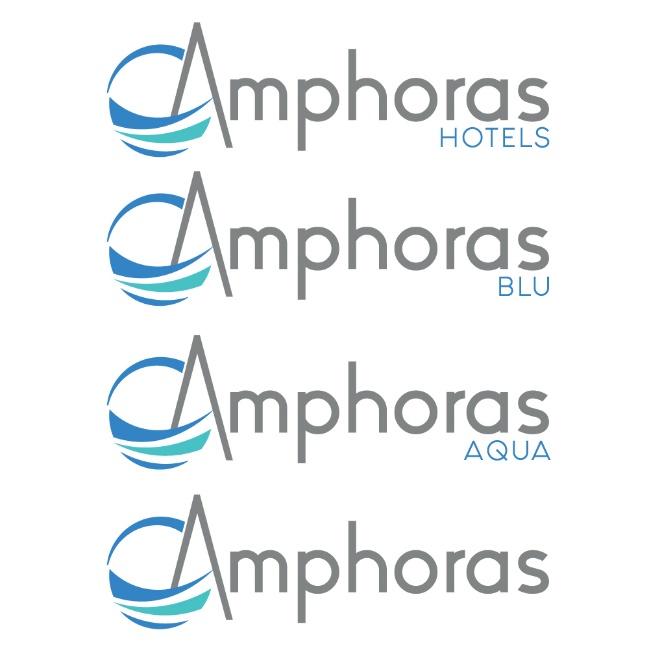 Navetta Bus Naama Bay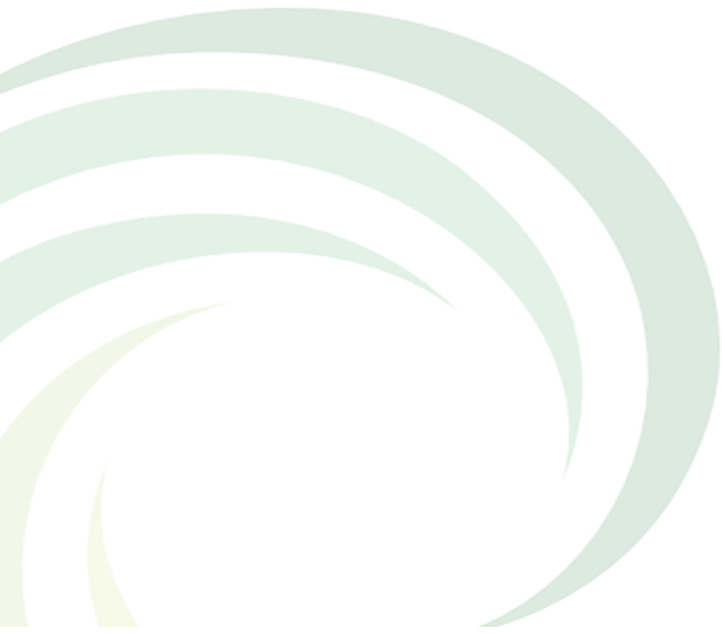 Shuttle Bus Автобус в Наама БэйБилет взять на ресепшн/Ticket on reception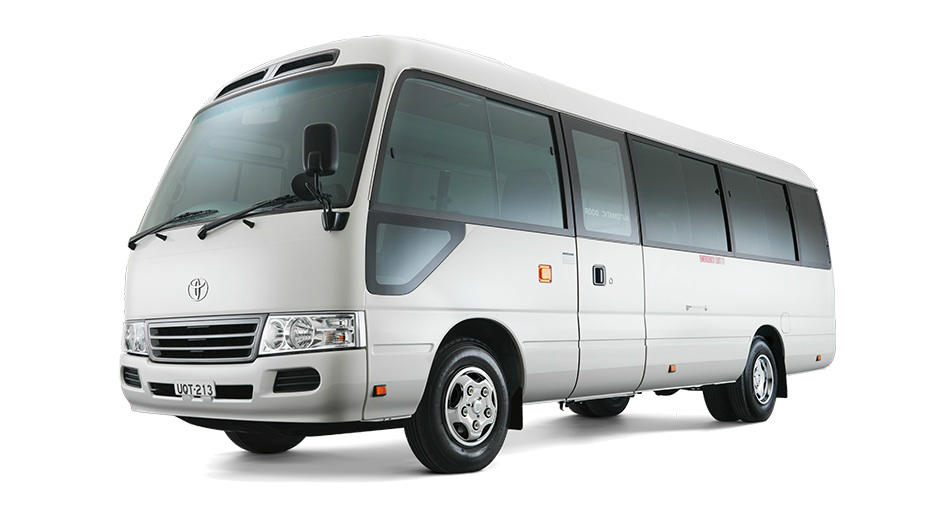 